О публичных слушаниях по проекту решения Совета сельского поселения Енгалышевский сельсовет муниципального района Чишминский район Республики Башкортостан «О бюджете сельского поселения Енгалышевский сельсовет муниципального района Чишминский район Республики Башкортостан на 2020 год и на плановый период  2021 и 2022 годов»Руководствуясь статьей 28 Федерального закона от 6 октября 2003 года № 131-ФЗ «Об общих принципах организации местного самоуправления в Российской Федерации», статьей 11 Устава сельского поселения Енгалышевский  сельсовет муниципального района Чишминский район Республики Башкортостан, в целях обеспечения участия жителей муниципального района Чишминский район Республики Башкортостан в решении вопросов местного значения,Совет сельского поселения Енгалышевский сельсовет муниципального района Чишминский район Республики Башкортостан решил:1. Принять прилагаемый проект решения Совета сельского поселения Енгалышевский сельсовет муниципального района Чишминский район Республики Башкортостан «О  бюджете сельского поселения Енгалышевский сельсовет муниципального района Чишминский район Республики Башкортостан на 2020 год и на плановый период 2021 и 2022 годов». 2. Назначить проведение публичных слушаний по проекту решения Совета сельского поселения Енгалышевский сельсовет муниципального района Чишминский район Республики Башкортостан «О бюджете сельского поселения Енгалышевский сельсовет муниципального района Чишминский район Республики Башкортостан на 2020 год и на плановый период 2021 и 2022 годов» на 15.00 часов 12 декабря 2019 года в здании Администрации сельского поселения Енгалышевский сельсовет муниципального района Чишминский район Республики Башкортостан по адресу: Чишминский район, с. Енгалышево, ул.Манаева, 13. 3. Подготовку и проведение публичных слушаний по проекту решения Совета сельского поселения  Енгалышевский сельсовет муниципального района Чишминский район Республики Башкортостан «О  бюджете сельского поселения Енгалышевский сельсовет  муниципального района Чишминский район Республики Башкортостан на 2020 год и на плановый период 2021 и 2022 годов» возложить на постоянную комиссию Совета сельского поселения Енгалышевский сельсовет муниципального района Чишминский район Республики Башкортостан по бюджету, налогам, вопросам собственности, торговле и иным видам услуг населению (Меркулов Д.И.). 4. Обнародовать проект решения Совета сельского поселения Енгалышевский сельсовет муниципального района Чишминский район Республики Башкортостан «О  бюджете сельского поселения Енгалышевский сельсовет муниципального района Чишминский район Республики Башкортостан на 2020 год и на плановый период 2021 и 2022 годов» путем выставления на информационном стенде Администрации сельского поселения Енгалышевский сельсовет муниципального района Чишминский район Республики Башкортостан и размещения на официальном сайте Администрации сельского поселения Енгалышевский сельсовет муниципального района Чишминский район Республики Башкортостан. 5. Установить, что письменные предложения жителей сельского поселения Енгалышевский сельсовет муниципального района Чишминский район Республики Башкортостан по проекту решения Совета сельского поселения Енгалышевский сельсовет муниципального района Чишминский район Республики Башкортостан «О  бюджете сельского поселения Енгалышевский сельсовет муниципального района Чишминский район Республики Башкортостан на 2020 год и на плановый период 2021 и 2022 годов» принимаются в Совете сельского поселения Енгалышевский сельсовет муниципального района Чишминский район Республики Башкортостан  (по адресу: Чишминский район, с.Енгалышево,  ул. Манаева, 13 ) в течение 10 календарных дней со дня обнародования настоящего решения по форме, установленной подпунктом 5 пункта 3.3  Положения  о порядке организации и проведения публичных слушаний в сельском поселении Енгалышевский сельсовет муниципального района Чишминский район Республики Башкортостан, утвержденным решением Совета сельского поселения Енгалышевский сельсовет муниципального района Чишминский район Республики Башкортостан 05 апреля 2018 года № 14.6. Настоящее решение разместить на официальном сайте Администрации сельского поселения Енгалышевский сельсовет муниципального района Чишминский район Республики Башкортостан.Глава сельского поселения         	                                                В.В. ЕрмолаевБаш[ортостан Республика]ыШишм^ районныМУНИЦИПАЛЬ районнын ЕЕнгалыш ауыл советы ауыл биЛ^м^е советы 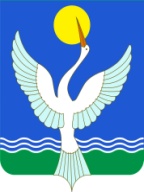 СОВЕТСЕЛЬСКОГО ПОСЕЛЕНИЯЕнгалышевский сельсоветМУНИЦИПАЛЬНОГО РАЙОНАЧишминскИЙ районРеспублики Башкортостан[арар             28 ноябрь  2019 й. № 21          решение      28 ноября  2019 г. 